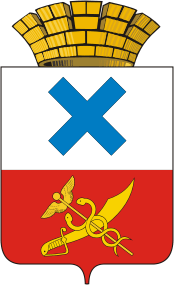 ПОСТАНОВЛЕНИЕ администрации Муниципального образованиягород Ирбитот   19  декабря 2019 года  №  1991-ПАг. Ирбит
Об утверждении дизайн-проектов благоустройства общественных территорий Муниципального образования город Ирбит начиная с 2021 года
               В соответствии со статьей 16 Федерального  закона  от  6  октября  2003  года  № 131-ФЗ  «Об общих принципах организации местного самоуправления в Российской Федерации», постановлением администрации Муниципального образования город Ирбит от 30 августа 2019 года № 1251-ПА «О внесении изменений в постановление администрации Муниципального образования город Ирбит от 19.05.2017 №782 «Об общественной муниципальной комиссии по обеспечению реализации муниципальной программы формирования современной городской среды на территории Муниципального образования город Ирбит», учитывая решение общественной муниципальной комиссии по обеспечению реализации муниципальной программы формирование современной городской среды на территории Муниципального образования город Ирбит от 16.12.2019 года, руководствуясь частью 1 статьи 27 Устава Муниципального образования город Ирбит, администрация Муниципального образования город ИрбитПОСТАНОВЛЯЕТ:Утвердить:                 1.1.Дизайн-проект благоустройства общественной территории, для проведения рейтингового голосования на территории Муниципального образования город Ирбит, начиная с 2021 года – Сосновая роща, Дорожная, 8  (Приложение № 1);                1.2.Дизайн-проект благоустройства общественной территории, для проведения рейтингового голосования на территории Муниципального образования город Ирбит, начиная с 2021 года – Парк 40-летия комсомола, Береговая, 17а (Приложение № 2).                2.Начальнику отдела организационной работы и документообеспечения администрации Муниципального образования город Ирбит (И.В. Панкрашкина) опубликовать настоящее постановление в Ирбитской общественно-политической газете «Восход» и разместить настоящее постановление на официальном интернет-портале Муниципального образования город Ирбит.                 3. Контроль  за  исполнением     настоящего   постановления   оставляю за собой.Глава Муниципальногообразования город Ирбит	                                                                    Н.В. ЮдинДизайн-проект благоустройства общественной территории, для проведения рейтингового голосования на территории Муниципального образования город Ирбит, начиная с  2021 года  – Сосновая роща, дорожная, 82019 годСосновая роща, Дорожная, 8         Минимальный перечень:- устройство асфальтобетонного покрытия – 3655 кв.м.;- установка скамеек - 12 шт; - установка урн - 20 шт; - установка светильников – 50 шт.         Дополнительный перечень:- установка ограждения – 1000 м.;- площадка для выгула собак;- установка беседок для отдыха – 2 шт.Дизайн-проект благоустройства общественной территории, для проведения рейтингового голосования на территории Муниципального образования город Ирбит, начиная с  2021 года  – Парк 40-летия комсомола, Береговая, 17а2019 годПарк 40-летия комсомола, Береговая, 17а         Минимальный перечень:- замена существующее асфальтовое покрытие тротуаров, площадью 5750 кв.м;- установка светильников – 80 шт;- установка скамеек - 40 шт;- установка урн - 40 шт.        Дополнительный перечень:- устройство велосипедной дорожки – 5750 кв.м;- установка варкаута – 1 шт;- установка скейт парка, ВМХ-площадки – 1 шт;- установка беседок с зоной барбекю – 3 шт;- ликвидация поросли (валежник, сухостой);- площадка для выгула собак.Приложение № 1к постановлению администрации Муниципального образования город Ирбитот « 19 »  декабря 2019 №  1991 -ПАПриложение № 2к постановлению администрации Муниципального образования город Ирбитот « 19 »  декабря 2019 №  1991 -ПА